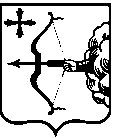 ЗАКОНКИРОВСКОЙ ОБЛАСТИО преобразовании некоторых муниципальных образований 
Кировской области и наделении вновь образованных 
муниципальных образований статусом муниципального округаПринят Законодательным Собранием Кировской области Статья 11. Настоящим Законом в соответствии с частью 3.1-1 статьи 13 Федерального закона от 6 октября 2003 года № 131-ФЗ «Об общих принципах организации местного самоуправления в Российской Федерации» осуществляется преобразование некоторых муниципальных образований Кировской области путем объединения всех поселений, входящих в состав соответствующих муниципальных районов, и наделения вновь образованных муниципальных образований статусом муниципального округа.2. Объединение всех поселений, входящих в состав муниципальных районов, осуществляется с согласия населения, выраженного представительными органами соответствующих поселений и муниципальных районов.3. Преобразование муниципальных образований не влечет за собой изменения статуса населенных пунктов, входящих в состав территории вновь образованных муниципальных округов, а также изменения или прекращения предоставления мер социальной поддержки, установленных действующим законодательством для отдельных категорий граждан, проживающих и работающих в сельских населенных пунктах.Статья 21. Объединить входящие в состав Верхнекамского муниципального района Кирсинское городское поселение, Лесное городское поселение, Светлополянское городское поселение, Рудничное городское поселение, Кайское сельское поселение, Камское сельское поселение, Лойнское сельское поселение, Созимское сельское поселение и Чусовское сельское поселение и наделить вновь образованное муниципальное образование статусом муниципального округа с административным центром в городе Кирс (далее – Верхнекамский муниципальный округ).2. Объединить входящие в состав Лебяжского муниципального района Лебяжское городское поселение, Ветошкинское сельское поселение, Лажское сельское поселение и Михеевское сельское поселение и наделить вновь образованное муниципальное образование статусом муниципального округа с административным центром в поселке городского типа Лебяжье 
(далее – Лебяжский муниципальный округ).3. Объединить входящие в состав Лузского муниципального района Лальское городское поселение, Лузское городское поселение и Папуловское сельское поселение и наделить вновь образованное муниципальное образование статусом муниципального округа с административным центром в городе Луза (далее – Лузский муниципальный округ).4. Объединить входящие в состав Мурашинского муниципального района Мурашинское городское поселение и Мурашинское сельское поселение и наделить вновь образованное муниципальное образование статусом муниципального округа с административным центром в городе Мураши (далее – Мурашинский муниципальный округ).5. Объединить входящие в состав Немского муниципального района Немское городское поселение, Архангельское сельское поселение, Ильинское сельское поселение и Немское сельское поселение и наделить вновь образованное муниципальное образование статусом муниципального округа с административным центром в поселке городского типа Нема (далее – Немский муниципальный округ).6. Объединить входящие в состав Опаринского муниципального района Опаринское городское поселение, Альмежское сельское поселение, Вазюкское сельское поселение, Заринское сельское поселение, Маромицкое сельское поселение, Речное сельское поселение и Стрельское сельское поселение и наделить вновь образованное муниципальное образование статусом муниципального округа с административным центром в поселке городского типа Опарино (далее – Опаринский муниципальный округ).7. Объединить входящие в состав Пижанского муниципального района Пижанское городское поселение, Ахмановское сельское поселение, Безводнинское сельское поселение, Войское сельское поселение, Ижевское сельское поселение и Обуховское сельское поселение и наделить вновь образованное муниципальное образование статусом муниципального округа с административным центром в поселке городского типа Пижанка (далее – Пижанский муниципальный округ).8. Объединить входящие в состав Унинского муниципального района Унинское городское поселение, Астраханское сельское поселение, Елганское сельское поселение, Канахинское сельское поселение, Комаровское сельское поселение, Малополомское сельское поселение, Порезское сельское поселение, Сардыкское сельское поселение и Сосновское сельское поселение и наделить вновь образованное муниципальное образование статусом муниципального округа с административным центром в поселке городского типа Уни (далее – Унинский муниципальный округ).Статья 31. Верхнекамский муниципальный округ, Лебяжский муниципальный округ, Лузский муниципальный округ, Мурашинский муниципальный округ, Немский муниципальный округ, Опаринский муниципальный округ, Пижанский муниципальный округ, Унинский муниципальный округ (далее – муниципальный округ) считаются образованными со дня вступления в силу настоящего Закона.2. Верхнекамский муниципальный район, а также указанные в части 1 
статьи 2 настоящего Закона поселения утрачивают статус муниципальных образований со дня вступления в силу настоящего Закона.3. Лебяжский муниципальный район, а также указанные в части 2 
статьи 2 настоящего Закона поселения утрачивают статус муниципальных образований со дня вступления в силу настоящего Закона.4. Лузский муниципальный район, а также указанные в части 3 
статьи 2 настоящего Закона поселения утрачивают статус муниципальных образований со дня вступления в силу настоящего Закона.5. Мурашинский муниципальный район, а также указанные в части 4 
статьи 2 настоящего Закона поселения утрачивают статус муниципальных образований со дня вступления в силу настоящего Закона.6. Немский муниципальный район, а также указанные в части 5 статьи 2 настоящего Закона поселения утрачивают статус муниципальных образований со дня вступления в силу настоящего Закона.7. Опаринский муниципальный район, а также указанные в части 6 
статьи 2 настоящего Закона поселения утрачивают статус муниципальных образований со дня вступления в силу настоящего Закона.8. Пижанский муниципальный район, а также указанные в части 7 
статьи 2 настоящего Закона поселения утрачивают статус муниципальных образований со дня вступления в силу настоящего Закона.9. Унинский муниципальный район, а также указанные в части 8 
статьи 2 настоящего Закона поселения утрачивают статус муниципальных образований со дня вступления в силу настоящего Закона.Статья 41. Органы местного самоуправления муниципального округа
в соответствии со своей компетенцией являются правопреемниками органов местного самоуправления, которые на день вступления в силу настоящего Закона осуществляли полномочия по решению вопросов местного значения на соответствующей территории, в отношениях с органами государственной власти Российской Федерации, органами государственной власти Кировской области, органами местного самоуправления, физическими и юридическими лицами.2. Вопросы правопреемства регулируются настоящим Законом 
и муниципальными правовыми актами муниципального округа.3. Вопросы правопреемства в части, не урегулированной настоящим Законом и муниципальными правовыми актами муниципального округа, регулируются законодательством Российской Федерации и Кировской области, а также договорами и соглашениями, заключенными органами местного самоуправления преобразуемых муниципальных образований.4. До урегулирования муниципальными правовыми актами муниципального округа вопросов правопреемства в отношении муниципальных учреждений, предприятий и организаций, ранее созданных органами местного самоуправления, которые на день вступления в силу настоящего Закона осуществляли полномочия по решению вопросов местного значения на соответствующей территории, или с их участием, соответствующие муниципальные учреждения, предприятия и организации продолжают осуществлять свою деятельность с сохранением их прежней организационно-правовой формы.Статья 51. Со дня вступления в силу настоящего Закона до 1 января 2022 года устанавливается переходный период.2. В течение переходного периода осуществляется формирование органов местного самоуправления муниципального округа, а также завершается урегулирование иных вопросов, предусмотренных настоящим Законом.3. Структура органов местного самоуправления муниципального округа определяется населением на местном референдуме в порядке, предусмотренном частью 5 статьи 34 Федерального закона от 6 октября 
2003 года № 131-ФЗ «Об общих принципах организации местного самоуправления в Российской Федерации». При отсутствии инициативы граждан о проведении местного референдума структура органов местного самоуправления муниципального округа определяется представительным органом муниципального округа после его избрания.4. До формирования органов местного самоуправления муниципального округа полномочия по решению вопросов местного значения и иных вопросов, отнесенных федеральным и областным законодательством к полномочиям органов местного самоуправления муниципального округа, на соответствующий территориях осуществляют органы местного самоуправления поселений, входивших в состав муниципального района, и органы местного самоуправления муниципального района, которые до преобразования, предусмотренного настоящим Законом, осуществляли полномочия по решению вопросов местного значения на соответствующей территории.5. В переходный период муниципальные правовые акты по вопросам местного значения и иным вопросам, отнесенным федеральным и областным законодательством к полномочиям органов местного самоуправления, принимаются органами местного самоуправления, указанными в части 4 
настоящей статьи, в пределах их компетенции, подписываются и опубликовываются (обнародуются) в установленном порядке. 6. Со дня первого заседания представительного органа муниципального округа прекращаются полномочия представительных органов поселений, входивших в состав муниципального района, и представительного органа муниципального района.Со дня вступления в должность главы муниципального округа прекращаются полномочия глав поселений, входивших в состав муниципального района, и главы муниципального района. Со дня формирования администрации муниципального округа прекращаются полномочия администраций поселений, входивших в состав муниципального района, и администрации муниципального района. Со дня формирования контрольно-счетного органа муниципального округа прекращаются полномочия контрольно-счетного органа муниципального района.7. Со дня прекращения полномочий органов местного самоуправления поселений, входивших в состав муниципального района, органов местного самоуправления муниципального района указанные органы местного самоуправления подлежат ликвидации как юридические лица на основании решения, принимаемого представительным органом муниципального округа, в котором определяются состав ликвидационной комиссии, функции ликвидационной комиссии, планы ликвидационных мероприятий, срок проведения ликвидации.8. Со дня формирования представительного органа муниципального округа до дня избрания главы муниципального округа глава муниципального района:1) представляет муниципальный округ в отношениях с органами государственной власти Российской Федерации, органами государственной власти Кировской области, органами местного самоуправления, физическими и юридическими лицами, без доверенности действует от имени муниципального округа;2) подписывает и опубликовывает (обнародует) нормативные правовые акты, принятые представительным органом муниципального округа;3) издает в пределах своих полномочий муниципальные правовые акты;4) обеспечивает организацию проведения первого заседания представительного органа муниципального округа, вправе требовать созыва внеочередного заседания представительного органа муниципального округа;5) обеспечивает осуществление органами местного самоуправления муниципального округа полномочий по решению вопросов местного значения и отдельных государственных полномочий, переданных органам местного самоуправления федеральными законами и законами Кировской области. Статья 61. Формирование органов местного самоуправления муниципального округа осуществляется в порядке, установленном федеральным и областным законодательством.Формирование органов местного самоуправления муниципального округа должно быть завершено не позднее 1 января 2022 года.2. Глава муниципального округа избирается в соответствии с Законом Кировской области от 29 декабря 2004 года № 292-ЗО «О местном самоуправлении в Кировской области» представительным органом муниципального округа из числа кандидатов, представленных конкурсной комиссией по результатам конкурса, и возглавляет местную администрацию.Установить срок полномочий первого главы муниципального округа – пять лет.3. Глава муниципального округа до принятия устава муниципального округа:1) представляет муниципальный округ в отношениях с органами местного самоуправления других муниципальных образований, органами государственной власти, гражданами и организациями, без доверенности действует от имени муниципального округа;2) подписывает и обнародует нормативные правовые акты, принятые представительным органом муниципального округа;3) издает в пределах своих полномочий муниципальные правовые акты;4) вправе требовать созыва внеочередного заседания представительного органа муниципального округа;5) обеспечивает осуществление органами местного самоуправления муниципального округа полномочий по решению вопросов местного значения и отдельных государственных полномочий, переданных органам местного самоуправления федеральными законами и законами Кировской области.4. Установить численность депутатов представительных органов первого созыва:Верхнекамского муниципального округа, избираемых по одномандатным избирательным округам, – 19 человек;Лебяжского муниципального округа, избираемых по двум четырехмандатным избирательным округам и одному пятимандатному избирательному округу,  – 13 человек;Лузского муниципального округа, избираемых по четырем пятимандатным избирательным округам, – 20 человек;Мурашинского муниципального округа, избираемых по трем пятимандатным избирательным округам, – 15 человек;Немского муниципального округа, избираемых по трем четырехмандатным избирательным округам, – 12 человек;Опаринского муниципального округа, избираемых по двум трехмандатным избирательным округам, двум четырехмандатным избирательным округам и одному пятимандатному избирательному округу, – 19 человек;Пижанского муниципального округа, избираемых по пяти трехмандатным избирательным округам, – 15 человек; Унинского муниципального округа, избираемых по четырем четырехмандатным избирательным округам, – 16 человек. Установить срок полномочий депутатов представительного органа муниципального округа первого созыва пять лет. 5. Выборы депутатов представительного органа муниципального округа первого созыва проводятся в сроки, установленные законодательством.Организация и проведение выборов депутатов представительного органа муниципального округа первого созыва осуществляются в соответствии с Законом Кировской области от 28 июля 2005 года № 346-ЗО «О выборах депутатов представительных органов и глав муниципальных образований Кировской области», а в части, им не урегулированной, – в порядке, устанавливаемом действующим законодательством.Выборы в представительный орган муниципального округа назначаются, организуются и проводятся избирательной комиссией муниципального округа, сформированной Избирательной комиссией Кировской области. Полномочия избирательной комиссии муниципального округа могут возлагаться на территориальную избирательную комиссию в соответствии с Федеральным законом от 12 июня 2002 года № 67-ФЗ «Об основных гарантиях избирательных прав и права на участие в референдуме граждан Российской Федерации».6. Схема избирательных округов для проведения выборов в представительный орган первого созыва вновь образованного муниципального округа определяется избирательной комиссией, организующей выборы, и утверждается представительным органом соответствующего муниципального района в сроки и порядке, установленные законодательством о выборах.7. Материально-техническое обеспечение проведения выборов в представительный орган первого созыва вновь образованного муниципального округа осуществляется министерством внутренней политики Кировской области за счет средств областного бюджета.Статья 71. Полномочия, связанные с внесением изменений в решения о бюджетах поселений и о бюджете муниципального района на 2021 год и на плановый период 2022 и 2023 годов, до дня первого заседания представительного органа муниципального округа осуществляют соответственно представительные органы поселений, входивших в состав муниципального района, и представительный орган муниципального района.Со дня первого заседания представительного органа муниципального округа полномочия, связанные с внесением изменений в решения о бюджетах поселений, входивших в состав муниципального района, и о бюджете муниципального района на 2021 год и на плановый период 2022 и 2023 годов, осуществляет представительный орган муниципального округа.2. Полномочия, связанные с исполнением бюджетов поселений, входивших в состав муниципального района, и бюджета муниципального района на 2021 год и на плановый период 2022 и 2023 годов, в 2021 году до формирования администрации муниципального округа осуществляют соответственно администрации поселений, входивших в состав муниципального района, и администрация муниципального района.Со дня формирования администрации муниципального округа полномочия, связанные с исполнением бюджетов поселений, входивших в состав муниципального района, и бюджета муниципального района на 2021 год и на плановый период 2022 и 2023 годов, в 2021 году осуществляет администрация муниципального округа.3. Расчет средств, передаваемых в 2021 году из бюджетов бюджетной системы Российской Федерации, производится раздельно по поселениям, входившим в состав муниципального района, и муниципальному району в соответствии с бюджетным законодательством Российской Федерации.4. Составление отчетов об исполнении бюджетов поселений, входивших в состав муниципального района, и муниципального района за 2021 год до формирования администрации муниципального округа осуществляется администрациями поселений, входивших в состав муниципального района, и администрацией муниципального района раздельно по каждому поселению и муниципальному району.Со дня формирования администрации муниципального округа полномочия по составлению отчетов об исполнении бюджетов поселений, входивших в состав муниципального района, и муниципального района за 2021 год осуществляет администрация муниципального округа раздельно по каждому поселению и муниципальному району.5. Рассмотрение и утверждение отчетов об исполнении бюджетов поселений, входивших в состав муниципального района, и муниципального района за 2021 год осуществляется представительным органом муниципального округа раздельно по каждому поселению и муниципальному району.6. Начиная с 2022 года в межбюджетных отношениях с бюджетами бюджетной системы Российской Федерации бюджет муниципального округа учитывается как единый бюджет муниципального округа.7. Составление проекта бюджета муниципального округа на 2022 год и на плановый период 2023 и 2024 годов до формирования администрации муниципального округа осуществляется администрацией соответствующего муниципального района в порядке, установленном бюджетным законодательством Российской Федерации для муниципального образования.8. Бюджет муниципального округа на 2022 год и на плановый период 2023 и 2024 годов утверждается представительным органом муниципального округа. Статья 8Организационное и материально-техническое обеспечение деятельности органов местного самоуправления, связанной с образованием муниципального округа, осуществляется за счет средств бюджетов поселений, входивших в состав муниципального района, и муниципального района.Статья 91. Муниципальные правовые акты, принятые органами местного самоуправления, указанными в части 4 статьи 5 настоящего Закона, до вступления в силу настоящего Закона, а также в период со дня вступления в силу настоящего Закона до дня формирования соответствующих органов местного самоуправления муниципального округа, действуют в части, не противоречащей федеральным законам и иным нормативным правовым актам Российской Федерации, Уставу Кировской области, законам и иным нормативным правовым актам Кировской области, а также уставу муниципального округа, муниципальным правовым актам муниципального округа, до дня признания их утратившими силу в установленном порядке.2. В случае противоречия муниципальных правовых актов, указанных в части 1 настоящей статьи, уставу муниципального округа, муниципальным правовым актам муниципального округа применяются устав муниципального округа и соответствующий муниципальный правовой акт муниципального округа.Статья 101. Настоящий Закон вступает в силу по истечении десяти дней со дня его официального опубликования, за исключением частей 2 – 4 статьи 6 настоящего Закона.2. Части 2 – 4 статьи 6 настоящего Закона вступают в силу по истечении месяца после дня вступления в силу Закона Кировской области «О внесении изменений в отдельные законы Кировской области в связи с преобразованием некоторых муниципальных образований Кировской области и наделением вновь образованных муниципальных образований статусом муниципального округа», устанавливающего границы муниципальных округов, указанных в части 1 статьи 3 настоящего Закона, при отсутствии предусмотренной частью 5 статьи 34 Федерального закона от 6 октября 2003 года № 131-ФЗ «Об общих принципах организации местного самоуправления в Российской Федерации» инициативы граждан о проведении местного референдума по вопросу определения структуры органов местного самоуправления муниципального округа.3. Со дня вступления в силу настоящего Закона и до внесения изменений в законодательство Кировской области, связанных со вступлением в силу настоящего Закона, муниципальные округа участвуют в бюджетных, налоговых, гражданских и иных правоотношениях, органы местного самоуправления муниципального округа решают вопросы местного значения, осуществляют установленные полномочия и права, соблюдают требования и исполняют предписания федеральных законов и принятых в соответствии с ними иных нормативных правовых актов Российской Федерации, законов и иных нормативных правовых актов Кировской области наравне с городскими округами и органами местного самоуправления городских округов.ГубернаторКировской области 						                    И.В. Васильевг. Киров «____»___________ 2020 года№ _____